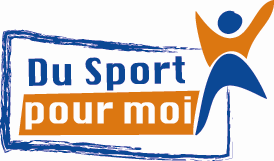 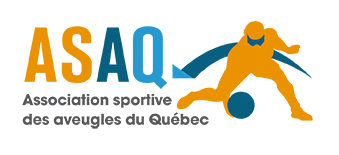 Du Sport pour moi - Junior (13 à 18 ans)Montérégie Session Hiver 2019Sondage d’intérêt Ce sondage a pour but de connaître l’intérêt des adolescents de 13 à 18 ans ayant un handicap visuel concernant la création d’un nouveau programme spécialement pour eux. Le programme inclurait 10 séances de 1h à 1h30 d’une activité sportive. À chaque session, les participants se perfectionneraient dans un sport qu’ils auraient choisi. Les réponses seront utilisées dans le seul but de créer le programme. Le questionnaire prend environ 10 minutes à remplir.Je suis intéressé(e) à faire les sports suivants dans le cadre du nouveau programme. Cochez tous les sports qui vous intéressent. Athlétisme (course, lancer, saut) Aviron (session printemps seulement à Lachine) Cheerleading Escalade Escrime Goalball (session automne et hiver seulement) Judo Kayak (session printemps seulement) Natation Patin à glace Ski de fond Soccer/Cécifoot Spinning Tennis sonore Yoga Autre, précisez      	Les activités auraient lieu sur la Rive-Sud. Pour bien s’ajuster à la réalité de tout le monde en terme de transport, veuillez cocher toutes les affirmations qui s’appliquent à vous. Je me déplace avec le système de transport en commun Je me déplace avec le système de transport adapté Une personne que je connais peut me voyagerÀ quel endroit habitez-vous? (Inscrivez le nom de la ville, de la municipalité ou de l’arrondissement pour les gens de Montréal)J’aimerais que les activités aient lieu : cochez toutes les affirmations qui vous conviennent. Les soirs de semaine Le samedi matin Le samedi après-midi Le dimanche matin Le dimanche après-midiDans les programmes, vous seriez accompagnés d’un instructeur sportif, d’intervenants sportifs et de bénévoles. Les programmes seraient accessibles au coût de 125$ pour la session de 10 séances de 1h ou 160$ pour 10 séances de 1h30. Les participants doivent être membres en règle de l’ASAQ. L’adhésion est de 15$ et doit être renouvelée chaque année au mois d’avril.Êtes-vous intéressé(e) par le programme? Détaillez la réponse :      	Quels seraient les freins à ce que vous participiez au programme? Détaillez la réponse :      	Avez-vous des questions ou commentaires?      	Si vous êtes intéressé(e) par le programme, nous vous invitons à nous laisser vos coordonnées :Nom :      	Âge :      	Sexe :      	Téléphone :      	Courriel :      	Nous vous remercions pour le temps que vous avez 
consacré à remplir ce sondage.L’Association sportive des aveugles du Québec (ASAQ)